<Commission>{BUDG}Comisión de Presupuestos</Commission><RefProc>2019/2137</RefProc><RefTypeProc>(BUD)</RefTypeProc><Date>{07/11/2019}7.11.2019</Date><TypeAM>ENMIENDAS</TypeAM><RangeAM>1 - 4</RangeAM><TitreType>Proyecto de informe</TitreType><Rapporteur>Eva Kaili</Rapporteur><DocRefPE>(PE642.958v01-00)</DocRefPE><Titre>sobre la propuesta de Decisión del Parlamento Europeo y del Consejo relativa a la movilización del Fondo de Solidaridad de la Unión Europea para prestar asistencia a Grecia</Titre><DocRef>(COM(2019)0496 – C9-0144/2019 – 2019/2137(BUD))</DocRef>AM_Com_NonLegReport<RepeatBlock-Amend><Amend>Enmienda		<NumAm>1</NumAm><RepeatBlock-By><Members>Dimitrios Papadimoulis</Members><AuNomDe>{GUE/NGL}en nombre del Grupo GUE/NGL</AuNomDe></RepeatBlock-By><DocAmend>Propuesta de Resolución</DocAmend><Article>Apartado 1 bis (nuevo)</Article>Or. <Original>{EN}en</Original></Amend><Amend>Enmienda		<NumAm>2</NumAm><RepeatBlock-By><Members>Dimitrios Papadimoulis</Members><AuNomDe>{GUE/NGL}en nombre del Grupo GUE/NGL</AuNomDe></RepeatBlock-By><DocAmend>Propuesta de Resolución</DocAmend><Article>Apartado 1 ter (nuevo)</Article>Or. <Original>{EN}en</Original></Amend><Amend>Enmienda		<NumAm>3</NumAm><RepeatBlock-By><Members>Dimitrios Papadimoulis</Members><AuNomDe>{GUE/NGL}en nombre del Grupo GUE/NGL</AuNomDe></RepeatBlock-By><DocAmend>Propuesta de Resolución</DocAmend><Article>Apartado 2</Article>Or. <Original>{EN}en</Original></Amend><Amend>Enmienda		<NumAm>4</NumAm><RepeatBlock-By><Members>Georgios Kyrtsos</Members></RepeatBlock-By><DocAmend>Propuesta de Resolución</DocAmend><Article>Apartado 3 bis (nuevo)</Article>Or. <Original>{EN}en</Original></Amend></RepeatBlock-Amend>Parlamento Europeo2019-2024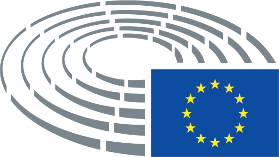 Propuesta de ResoluciónEnmienda1 bis.	Recuerda que el propósito del Fondo de Solidaridad de la Unión Europea («el Fondo») es que la Unión pueda responder de manera rápida y eficiente a situaciones de emergencia como muestra de solidaridad; destaca que, en este sentido, los procedimientos internos para el desembolso de la ayuda financiera a través del Fondo no deben dar lugar a retraso alguno, ya que las catástrofes naturales suelen causar grandes daños que alteran gravemente tanto la vida cotidiana de las personas como las economías locales;Propuesta de ResoluciónEnmienda1 ter.	Toma nota de que, según la exposición de motivos de la Comisión, 2018 265 252 381 EUR de la asignación no se gastaron en 2018 y se prorrogaron a 2019 y de que, para el ejercicio en curso, el importe disponible es de 557 530 278 EUR; manifiesta, por tanto, su preocupación por el uso adecuado del Fondo;Propuesta de ResoluciónEnmienda2.	Subraya la necesidad urgente de liberar una ayuda financiera a través del Fondo de Solidaridad de la Unión Europea para las regiones afectadas por catástrofes naturales en la Unión en 2019;2.	Subraya la necesidad urgente de liberar una ayuda financiera a través del Fondo para todas las regiones afectadas por catástrofes naturales en la Unión en 2019;Propuesta de ResoluciónEnmienda3 bis.	Destaca la necesidad de desembolsar el importe restante lo antes posible y en un plazo razonable, dado que las operaciones de restablecimiento en Creta deben concluir cuanto antes a causa de las condiciones meteorológicas extremas, que tienden a producirse cada vez con mayor frecuencia tanto en Creta como en otras regiones de Grecia;